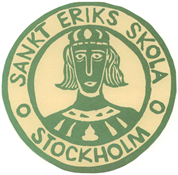 Verksamhetsplan läsåret 2019-2020S:t Eriks katolska förskola består av oss: Nilanan Hellgren, Frida Hansson, Marina Andersson, Mónica Vargas Rozas, Vajira Malmgren, Elzbieta Pagaduan, Daisy Pereira och Josefine Johnsson (som är tjänstledig till slutet av december 2019).På förskolan har vi 30 barn som vi delat upp i två avdelningar, 16 barn på storbarnsavdelningen (S:t Birgitta) samt 14 barn på småbarnsavdelningen (S:t Elisabeth). Det är 3 förskollärare och 4 barnskötare som arbetar på förskolan.(3 barnskötare jobbar 100% och 1 barnskötare jobbar 50%).NulägeVerksamhetsplanering inför förskoleåret 2019-2020 utgår från pedagogisk dokumentation, barnobservationer, föräldrasamverkan, förskolans läroplan (Lpfö)2018.Rev.2019, skollagen (2010:800),FN:s konvention om barnets rättigheter samt S:t Eriks katolska skolas värdegrund, ÄRVA.”Förskolan vilar på̊ demokratins grund. Skollagen (2010:800) slår fast att utbildningen i förskolan syftar till att barn ska inhämta och utveckla kunskaper och värden. Den ska främja alla barns utveckling och lärande samt en livslång lust att lära. En viktig uppgift för förskolan är att förmedla och förankra respekt för de mänskliga rättigheterna och de grundläggande demokratiska värderingar som det svenska samhället vilar på. Var och en som verkar inom förskolan ska främja aktningen för varje människas egenvärde och respekten för vår gemensamma miljö. Människolivets okränkbarhet, individens frihet och integritet, alla människors lika värde, jämställdhet mellan könen samt solidaritet med svaga och utsatta är värden som förskolan ska hålla levande i arbetet med barnen. Värdegrunden uttrycker det etiska förhållningssätt som ska prägla verksamheten. Omsorg om och hänsyn till andra människor, liksom rättvisa och jämställdhet samt egna och andras rättigheter ska lyftas fram och synliggöras i verksamheten. Barn tillägnar sig etiska värden och normer främst genom konkreta upplevelser. Vuxnas förhållningssätt påverkar barns förståelse och respekt för de rättigheter och skyldigheter som gäller i ett demokratiskt samhälle och därför är vuxna viktiga som förebilder ”(Lpfö)2018.Rev2019.Alla barn har samma rättigheter och lika värde. Varje barn har rätt att utvecklas. Barn har rätt att uttrycka sina åsikter och få dem beaktade i alla frågor som berör dem. När åsikterna beaktas ska man ta hänsyn till barnets ålder och mognad(Barnkonventionens huvudprinciper).Under förskoleåret 2019/20 kommer vi fokusera på dessa områden:Språk och språkutveckling, både på svenska och på barnens modersmålMatematiska begrepp, utmaningar och fördjupningar inom matematikVärdegrundsarbeteProgrammeringKommande förskoleåret, didaktiska frågeställningarVAD?Utifrån barnens samlade intresse och verksamhetens behov, bestämde vi att inleda temaarbete ”Mitt magiska jag” på S:t Birgitta respektive ”Kroppen” på S:t Elisabeth. I detta temaarbete kommer vi att inkludera olika delmål med fokusområden på språk, matematik, samt socialt samspel. Barnens sociala kompetens vävs in i olika aktiviteter så som utforskande av olika miljöer, skapande, sång, dans och rörelse. Vi vill på ett modernt sätt sammanfläta läroplanen och den katolska profilen på båda avdelningarna samt bygga en stadig och tidlig struktur i vår verksamhet och ett bra samarbete med hemmet.HUR? VARFÖR?Utifrån barnens intressen och behov, samt utifrån läroplanens mål och riktlinjer, får barnen rikliga möjligheter till varierande språklig stimulans utifrån Bornholmsmodellen, som innebär att vi på förskolan leker språklekar som stimulerar och utvecklar barnens fonologiska medvetenhet. Språkutvecklande material finns tillgängligt för barnen i den dagliga verksamheten genom läsande och berättande samt språklekar integrerade i förskolans olika moment. Barnens språk-, läs- och skrivutveckling kommer att utmanas medvetet genom att reflektera tillsammans med barnen (boksamtal). Pedagogisk dokumentation används för att följa upp barns språkutveckling och kommunikativa förmåga. Vi vill att den pedagogiska dokumentationen blir en del av gruppens gemensamma skapande och ge större möjligheter för alla pedagoger som jobbar på förskolan att se vad som fascinerar och engagerar barnen, och också skaffa nya kunskaper om att få syn på barnens strategier och hur de använder sig av olika verktyg inom olika ämnesområdena. Språk och social kompetens, demokratiska värderingar övas genom samtal exempelvis vid måltider, sång och dramaövningar, litteraturläsning och boksamtal. Barnen erbjuds möjlighet till att själv skapa sagor och sagoböcker för att utveckla deras intresse för skriftspråket. Matematik och ett abstrakt tänkande ligger till grunden för en vidareutvecklat matematisk tänkande. Matematik är inte enbart matematiska symboler och siffror. Matematik i förskoleålder är också rumsuppfattning som är grundläggande i geometri, upprepande och förståelse av olika mönster som ligger till grund för algebra. Vi har planerat in olika aktiviteter som ska utgöra grunden för barnens matematiska tänkande. Dans, rörelse och rytmik där man upprepar vissa mönster, hjälper till att med hela kroppen leva sig in i matematikens värld, från det situationsbundna och konkreta till det abstrakta (siffersymboler). Sy och brodera olika mönster, lägga pussel, räkneramsor på samlingar, tredimensionella byggsatser och kunskaper om färger ligger också till grunden för matematiskt tänkande och bidrar till att väcka barns intresse för matematik. Att duka ett bord ger också flera möjligheter till matematiska övningar, parbildning, orientering (höger och vänster sida), räkna upp, fördela, presentera.Vi ska arbeta systematiskt utifrån ett genusperspektiv vid genomförande av aktiviteter, planering av miljö och material samt i samtal och förhållningssätt.Visa respekt för varandra och är bra kompisar med varandra och att våga komma fram och berätta, är också viktiga grundstenar i barnens utveckling.  Dramaövningar, boksamtal och samtal under samlingar, kring olika händelser, är ett ständigt pågående arbete. Att lära och kunna delta i det sociala samspelet med andra, stärker även barnens självförtroende. Genom olika spel lär sig barnen tur tagningsregler.GruppindelningAvdelningen S:ta Birgitta har delat in barnen i två fasta grupper. Syftet är att barnen ska få tillfälle att leka, utforska, samspela och lära i mindre grupper, för att få en lugnare miljö, ett ökat fokus på aktiviteten och bättre kontakt med oss pedagogerna.Avdelning S:ta Elisabeth har en mer flytande gruppindelning, varje pedagog har ca 5 ansvarsbarn vid de flesta rutin och omsorgssituationer. Under den pedagogiska arbete gruppindelning är anpassad efter barnens ålder och mognad. Alla aktiviteter är anpassade efter barnens individuella förutsättningar och behov.Vem gör vad?(Elzbieta) har det övergripande pedagogiska ansvaret samt även ansvar för det administrativa arbetet på förskolan, uppföljning och utvärdering av verksamheten.Samt ansvarar för utformningen av den pedagogiska miljön, samt de ansvarsområden som den kommande läroplanen ålägger förskolärare i verksamheten.  Mónica ansvarar för aktiviteter med sång, musik, drama och gymnastik på S:ta Birgittas avdelning. Mónica ansvarar för den katolska profilen på avdelningen S.t Birgitta. Vajira har ansvar för språk (sagoläsning med boksamtal) på S:ta Birgitta.Frida är kulturombud för hela förskolan, Frida och Daisy ansvarar för utformning av den pedagogiska miljön på avdelningen S:ta Elisabeth och har övergripande ansvar för förberedelser och genomförande av föräldrasamtal. Frida har hand om de ansvarsområden som den kommande läroplanen ålägger förskolärare i verksamheten.  Marina har ansvar för matematik och programmering på S:ta BirgittaNilanan ansvarar för traditioner och hur vi ska uppmärksamma olika högtider på S:ta Elisabeths avdelning samt ansvarar för förskolans katolska profil på avdelningen S:ta Elisabeth. Tillsammans ansvarar vi för förskolans kvalitetsarbete, vi dokumenterar (pedagogisk dokumentation) våra aktiviteter och hjälps åt i genomförandet av olika aktiviteter. Den pedagogiska dokumentationen ligger sedan till grunden för våra reflektionsstunder under arbetslagsplanering en gång i veckan (tisdagar). Uppföljning och utvärdering.Uppföljning av HT19 är under månadsmötet i januari 2020. Utvärderingen av förskoleåret 2019/20 sker under studiedagar sommaren 2020. 